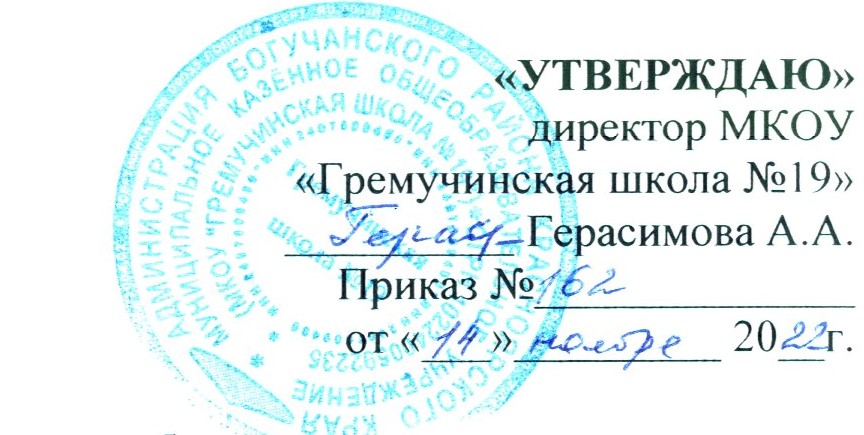 Программа наставничества  «Учитель – Учитель»     На 2022-2023 учебный год                       МКОУ «Гремучинская школа №19»Составитель:Ротенбергер Е.М.  заместитель директора по УВР Срок реализации: 1 год П. Гремучий_2022Пояснительная запискаСовременной школе нужен профессионально-компетентный, самостоятельно мыслящий педагог, психологически и технологически готовый к реализации гуманистических ценностей на практике, к осмысленному включению в инновационные процессы. Овладение специальностью представляет собой достаточно длительный процесс, предполагающий становление профессиональных компетенций и формирование профессионально значимых качеств. Поэтому поддержка, адресное методическое сопровождение профессионального роста молодых специалистов является одной из ключевых задач кадровой политики МКОУ «Гремучинская школа №19»Начинающие педагоги слабо представляют себе повседневную педагогическую практику. Проблема становится особенно актуальной в связи сведением профессионального стандарта педагога и новых ФГОС, так как возрастают требования к повышению профессиональной компетентности каждого специалиста.Начинающему учителю необходима адресная профессиональная помощь в овладении педагогическим мастерством, в освоении функциональных обязанностей учителя, классного руководителя. Необходимо создавать ситуацию успешности работы молодого учителя, способствовать развитию его личности на основе диагностической информации о динамике роста его профессионализма, способствовать формированию индивидуального стиля его педагогической деятельности.Решению стратегических задач кадровой политики МКОУ «Гремучинская школа №19» будет способствовать создание гибкой и мобильной системы наставничества, способной оптимизировать процесс профессионального становления молодого педагога, сформировать у него мотивацию к самосовершенствованию, саморазвитию, самореализации и карьерному росту. В системе наставничества должна быть отражена жизненная необходимость молодого специалиста получить поддержку опытного педагога-наставника, который готов оказать ему адресную практическую и теоретическую помощь на рабочем месте, повысить его профессиональную компетентность.Наставничество предусматривает систематическую индивидуальную работу Наставника по развитию у молодого педагога (далее Наставляемого лица) необходимых навыков и умений ведения педагогической деятельности и призвано наиболее глубоко и всесторонне развивать имеющиеся у Наставляемого лица знания в области предметной специализации и методики преподавания.Настоящая программа призвана помочь организовать деятельность наставников с молодыми педагогами на уровне общеобразовательной организации.Срок реализации программы: 1 годЦелью наставничества является успешное закрепление на рабочем месте молодого специалиста, повышение его профессионального потенциала, а также создание комфортной профессиональной среды внутри образовательной организации, позволяющей реализовывать актуальные педагогические задачи на более высоком уровне.Основными задачами наставничества являются:оказание помощи в профессиональной и должностной адаптации Наставляемого лица к условиям осуществления педагогической деятельности, а также в преодолении профессиональных трудностей, возникающих при выполнении должностных обязанностей;формирование потребности Наставляемого лица заниматься анализом результатов своей профессиональной деятельности;дифференцированное и целенаправленное планирование методической работы на основе выявленных потенциальных возможностей Наставляемого лица;ориентирование Наставляемого лица на творческое использование передового педагогического опыта в своей деятельности;способствовать развитию интереса Наставляемого лица к педагогической деятельности; ускорение процесса профессионального становления молодого педагога;приобщение Наставляемого лица к корпоративной культуре образовательной организации.Содержание деятельности:Диагностика затруднений молодого специалиста и выбор форм оказания помощи на основе анализа его потребностей.Посещение уроков молодого специалиста и организация взаимопосещения.Планирование и анализ педагогической деятельности (по четвертям).Помощь молодому учителю в повышении эффективности организации учебно-воспитательной работы.Ознакомление с основными направлениями и формами активизации познавательной, научно - исследовательской деятельности учащихся во внеучебное время (олимпиады, смотры, предметные недели, и др.).Привлечение молодого педагога к участию в работе педагогических сообществ.Демонстрация опыта успешной педагогической деятельности опытными учителями.Организация мониторинга эффективности деятельности молодого педагога.Формы и методы работы педагога-наставника с молодыми учителями:консультирование (индивидуальное, групповое);активные	методы	(семинары,	практические	занятия,	взаимопосещение	уроков,	тренинги, собеседование, творческие мастерские, мастер-классы наставников, стажировки и др.).Деятельность наставникай этап – адаптационный. Наставник определяет круг обязанностей и полномочий молодого специалиста, а также выявляет недостатки в его умениях и навыках, чтобы выработать программу адаптации.й этап – основной (проектировочный). Наставник разрабатывает и реализует программу адаптации, осуществляет корректировку профессиональных умений молодого учителя, помогает выстроить ему собственную программу самосовершенствования.й этап – контрольно-оценочный. Наставник проверяет уровень профессиональной компетентности молодого педагога, определяет степень его готовности к выполнению своих функциональных обязанностей.Принципы наставничествадобровольность;гуманность;соблюдение прав молодого специалиста;соблюдение прав наставника;конфиденциальность;ответственность;искреннее желание помочь в преодолении трудностей;взаимопонимание;способность видеть личность.Ожидаемые результаты реализации программы наставничества.1.Результатом реализации программы по наставничеству является высокий уровень включенности Наставляемого лица в педагогическую деятельность, культурную жизнь образовательной организации, усиление уверенности в собственных силах и развитие личного, творческого и педагогического потенциалов.2.Показателями оценки эффективности работы Наставника является достижение Наставляемым лицом поставленных целей и задач в рамках программы наставничества. Оценка производится на промежуточном и итоговом контроле.3.Наставляемые лица получат необходимые для данного периода профессиональной реализации компетенции, профессиональные советы и рекомендации, а также стимул и ресурс для комфортного становления и развития внутри организации и профессии.Измеримыми результатами реализации программы наставничества являются:1.Повышение уровня удовлетворенности всех участников программы по наставничеству собственной работой и улучшение психоэмоционального состояния;2.Рост числа специалистов, желающих продолжать свою работу в качестве педагога в данном коллективе (образовательной организации);3.Качественный рост успеваемости и улучшение поведения в группах, с которыми работает Наставляемое лицо;сокращение числа конфликтов с педагогическим и родительским сообществами;рост числа продуктов деятельности участников программы наставничества: статей, исследований, методических практик молодого специалиста и т.п.Планируемые мероприятия реализации программы наставничестваСентябрьИнструктаж:-Нормативно – правовая база МКОУ «Гремучинская школа №19» (программы, методические пособия, ФГОС), правила внутреннего распорядка учреждения; виды и организация режимных моментов.-Изучение инструкций: Как вести текущую документацию, работа с методической литературой. Выполнение единых требований к организации учебно-воспитательного процесса.Беседа:-Составление	и	утверждение	индивидуального	плана	(программы)	работы	Наставника	с Наставляемым лицом.-Работа с УМК. Методической литературой.-Структура урока. Конспект урока.-Методы оценки уровня усвоения программы обучающимися.-Изучение видов мониторинга, форм его проведения, подбор диагностического материала.-Профессиональные дефициты молодого педагога. Профессиональный запрос на КПК.       -«Мой портрет» (определение круга профессиональных интересов, проблем в работе молодого специалиста) (Приложение 1)Консультации:-Структура урока и методика преподавания в соответствии с ФГОС.-Технологическая карта урока.-Рабочая программа воспитательной работы МКОУ «Гремучинская школа №19». План воспитательной работы классного руководителя.Практическое занятие:Планирование и организация работы по учебно-воспитательной деятельности:составление рабочей программы по предмету;составление рабочей программы ВУД, ДО;работа с учебно- методической литературой;Посещение	 молодым	специалистом	открытых	занятий педагога-наставника,	педагогов–  стажистов.Разработка технологической карты урока.ОктябрьБеседа-Организация индивидуальных занятий с различными категориями детей. Индивидуальный подход в организации учебно-воспитательной деятельности.-Особенности организации УВР с обучающимися ОВЗ, детьми-инвалидами. Адаптированные рабочие образовательные программы.-Анализ процесса адаптации молодого специалиста: индивидуальное собеседование по выявлению сильных и слабых сторон в подготовке молодого специалиста к педагогической деятельности, выявление склонностей и личных интересов.-Ознакомление учителя-наставника с конспектами урока, технологическими картами уроков и занятий ВУД, ДО (еженедельно).-Лучшие традиции школы.-Работа молодого педагога в ШМО.-Определение темы по самообразования.Консультации:- Взаимодействие учителя – предметника с классным руководителем по вопросам организации учебно-воспитательного процесса в классе, индивидуальной работы с обучающимися по преодолению пробелов знаний.-Реализация плана воспитательной работы классного руководителя (при наличии классного руководства).-Участие молодого педагога в работе профессиональных сообществ.- Формирование и развитие универсальных учебных действий на основе использования современных образовательных технологий, активных формы и методы обучения.- Организация индивидуальной коррекционной работы с обучающимися по преодолению учебных затруднений.- По текущим проблемам реализации рабочих программ.Практическое занятие:Отработка структуры урока в условиях реализации ФГОС.Посещение	молодым	специалистом	открытых	занятий	педагога-наставника,	педагогов	– стажистов.Участие в муниципальной программе наставничества.Посещение уроков молодого педагога.НоябрьБеседа:- Педагогические проблемы молодого специалиста.- Участие в общественной жизни школы.Консультации:- Организация проектной деятельности обучающихся в урочное и внеурочное время.- Участие молодого педагога в реализации инновационной деятельности МКОУ «Гремучинская школа №19».- Дифференцированное обучение.- Критериальная оценка знаний обучающихся.Практическое занятие:Мастер – класс учителя – наставника "Активные способы и методы формирования и развития универсальных учебных действий в условиях ФГОС".Посещение молодым специалистом открытых занятий наставника, учителей – стажистов.Посещение уроков молодого педагога.ДекабрьБеседа:- Корректировка индивидуального плана (программы) работы Наставника с Наставляемым лицом.- Портфолио учителя (участие в конкурсных мероприятиях, фестивалях, способы проявить таланты и возможности детей и педагога)Консультации:- Корректировка календарно – тематического планирования рабочих программ;- Эффективность реализация плана воспитательной работы классного руководителя (при наличии классного руководства).- «Здоровьесберегающие технологии».- Качественная рефлексия урока.Практическое занятие:Методическая разработка: «Мой первый урок».Посещение молодым специалистом открытых занятий наставника и коллег.Посещение уроков молодого педагога.ЯнварьКонсультации:- Личностно – ориентированное обучение. Дифференциация образования.- Олимпиадное движение школьников.- Портфолио ученика.Практикум:- Посещение уроков.ФевральПрактикум:- Посещение молодым специалистом открытых занятий наставника и коллег. Консультации:- «Проектная деятельность учителя».- Виды уроков.МартКонсультации:- Текущие проблемы организации УВП.- Корректировка рабочих программ.- «Факторы, которые влияют на качество учебно-воспитательного процесса»;Практикум:- Посещение молодым специалистом открытых занятий наставника и коллег.- Открытое занятие молодого специалиста.- Тематические мастер – классы.АпрельПрактикум: «Мой первый шаг педагогической деятельности» (выступление молодого специалиста на ШМО по теме самообразования)Май«От молодого специалиста к успешному педагогу»:отчеты о деятельности Наставника и Наставляемого лица;перспективное	планирование	на	основе	мониторинга	педагогических	затруднений        Наставляемого лицаПрактикум:- Итоговый мониторинг по образовательным областям. Изучение итогов мониторинга и их обсуждение.- Составление учителем - наставником аналитического отчета совместно с молодым специалистом за 2022-2023 учебный год. Обсуждение итогов и рекомендаций.- Мониторинг результатов деятельности программы наставничества (анкетирование). (Приложение 2)Консультации:Разработка рабочих программ на 2023-2024 уч. г.Приложение 1.АНКЕТА ДЛЯ НАЧИНАЮЩЕГО УЧИТЕЛЯУдовлетворяет ли вас уровень вашей профессиональной подготовки? да; нет; частично.Каких знаний, умений, навыков, компетенций Вам не хватало в начальныйпериод педагогической деятельности?В каких направлениях организации учебно-воспитательного процесса выиспытываете трудности:в календарно-тематическом планировании:	да; нет; частично.в проведении уроков:	да; нет; частично.в проведении внеклассных мероприятий:	да; нет; частично.в общении с коллегами, администрацией:	да; нет; частично.в общении с учащимися, их родителями:	да; нет; частично;другое (допишите)  	Что представляет ли для вас трудность:формулировка целей урока:	да; нет; частично.выбор соответствующих методов и методических приемов для реализации целей урока      да, нет, частичномотивация деятельности учащихся	да; нет; частично;формулировка вопросов проблемного характера	да; нет; частично;создание проблемно-поисковых ситуаций в обучении	да; нет; частично;подготовка для учащихся заданий различной степени трудности	да; нет; частично;активизация учащихся в обучении	да; нет; частично;организация сотрудничества учащихся	да; нет; частично;организация само- и взаимоконтроля учащихся	да; нет; частично;организация своевременного контроля и коррекции образовательных достиженийучащихся да; нет; частично;развитие творческих способностей учащихся	да; нет; частично;другое (допишите)  	Каким формам повышения квалификации своей профессиональной компетентности отдали бы вы предпочтение в первую, вторую и т.д. очередь (пронумеруйте в порядке выбора):cамообразованию;- практико-ориентированному семинару;курсам повышения квалификации;мастер-классам; – творческим лабораториям;индивидуальной помощи со стороны наставника;предметным кафедрам;школе начинающего учителя;другое (допишите)  	Если бы вам предоставили возможность выбора практико-ориентированных семинаров для повышения своей профессиональной компетентности, то в каком из них Вы приняли бы участие в первую, во вторую и т. д. очередь (пронумеруйте в порядке выбора): – типы уроков, методика их подготовки и проведения; – методы обучения и их эффективное использование в образовательном процессе; – приемы активизации учебно- познавательной деятельности учащихся; – учет и оценка современных образовательных результатов учащихся; – психолого-педагогические особенности учащихся разных возрастов; – урегулирование конфликтных ситуаций; – формы работы с родителями;    –   формы    и    методы    педагогического    сотрудничества    с    учащимися;    –    другое    (допишите) 	- практико-ориентированному семинару;курсам повышения квалификации;мастер-классам; – творческим лабораториям;индивидуальной помощи со стороны наставника;предметным кафедрам;школе начинающего учителя;другое (допишите)  	Если бы вам предоставили возможность выбора практико-ориентированных семинаров для повышения своей профессиональной компетентности, то в каком из них Вы приняли бы участие в первую, во вторую и т. д. очередь (пронумеруйте в порядке выбора): – типы уроков, методика их подготовки и проведения; – методы обучения и их эффективное использование в образовательном процессе; – приемы активизации учебно- познавательной деятельности учащихся; – учет и оценка современных образовательных результатов учащихся; – психолого-педагогические особенности учащихся разных возрастов; – урегулирование конфликтных ситуаций; – формы работы с родителями;    –   формы    и    методы    педагогического    сотрудничества    с    учащимися;    –    другое    (допишите) 	Приложение 2.ОТЧЕТ-АНКЕТА НАСТАВЛЯЕМОГО О ПРОЦЕССЕ ПРОХОЖДЕНИЯ НАСТАВНИЧЕСТВА И РАБОТЕ НАСТАВНИКАУважаемый сотрудник!Предлагаем вам принять участие в оценке наставничества 	 (ФИО наставника)в отношении		(Ваши ФИО).Ваши ответы помогут при выявлении наиболее типичных трудностей, с которыми сталкивается сотрудник на новом месте работы. В результате ваших искренних ответов на вопросы этой анкеты будут определены лучшие наставники, а также выявлены проблемы адаптации в процессе наставничества сотрудника, на которые руководителям структурных подразделений следует обратить внимание, что в конечном итоге поможет быстрее освоиться на новом рабочем месте не только вам, но и будущим новичкам.Используя шкалу от 1 до 10 (где 10 – максимальная оценка, 1 – минимальная оценка), проведите оценку по нижеследующим параметрам.Достаточно ли было времени, проведенного с вами наставником, для получения необходимых знаний и навыков?Как бы вы оценили требовательность наставника?Насколько полезными в работе оказались полученные в ходе наставничества теоретические знания по вашей специализации?Насколько полезными в работе оказались полученные в ходе наставничества практические навыки по вашей должности?Насколько быстро вам позволили освоиться на новом месте работы знания об истории, культуре, принятых нормах и процедурах работы внутри образовательной организации?Являются ли полученные в ходе наставничества знания и навыки достаточными для самостоятельного выполнения обязанностей, предусмотренных вашей должностью?Расставьте баллы от 1 до 10 для каждого из методов при оценке времени, потраченного наставником на различные способы обучения при работе с вами (1 — метод почти не использовался, 10 — максимальные затраты времени)В основном самостоятельное изучение материалов и выполнение заданий, ответы наставника на возникающие вопросы по электронной почтеВ основном самостоятельное изучение материалов и выполнение заданий, ответы наставника на возникающие вопросы по телефонуЛичные консультации в заранее определенное времяЛичные консультации по мере возникновения необходимостиПоэтапный совместный разбор практических заданийКакой из перечисленных или иных использованных методов вы считаете наиболее эффективным и почему?Какие наиболее важные, на ваш взгляд, знания и навыки для успешного выполнения должностных обязанностей вам удалось освоить благодаря прохождению наставничества?Кто из Ваших коллег кроме наставника, особенно помог вам в период адаптации?Какой из аспектов адаптации показался вам наиболее сложным?Кратко опишите ваши предложения и общие впечатления от работы с наставником: Дата:                                                                                                                 Подпись _________/________